PICO Worksheet Example1. Use the following categories to help define your problem and what you are looking at in simple termsPICO: Patient/Problem, Intervention, Comparison, and Outcome. (Quantitative situation)(remember to use your readings to help you if you are unsure) Patient/Problem: 	Operating Theatre Staff/Surgeons/Anaesthetist/Theatre NursesIntervention:  		MusicComparison: 		No Music/SilenceOutcome:  	Adverse Events/Mistakes/Surgical Error/Communication/Post Operative Complications/ Patient Mortality2. Now use these terms from the question above to create your PICO research question so that you have a clear purpose for your search:     Are operating theatre staff adversely affected by music playing during procedures as to increase the risk of adverse events, mistakes, surgical errors, communication issues or patient mortality?3. What type of question do you think this PICO answers?It answers questions relating to Therapy, Prognosis, Causation and Psychometric Studies.4. The table below will help you to think of the other terms that you might also like to look up when searching for evidence to help you answer your question – this is part of basic planning for a research search. We ask you to look up alternative terms because sometimes articles from health systems call things different names – for example, in Australia we sometimes us the term ‘community nurses’, but in the UK they often talk about ‘district nurses’ – if you only searched under ‘district nurse’ you’d miss all the articles which used the other term – you would be missing some of the picture!QUANTITATIVE QUESTION 5. Is there a particular group of people that you want to look at? List here any inclusion criteria you might use to refine your search if you have too many papers:Gender:    ALL   Age Range:   ALL    Publication Dates:  ALL  Language:  ALL (preferably English or able to be translated) 6. What kind of study do you think would best answer your question? Select here which type of article you might want to access. You can also use these to refine your search if you have a lot of papers. Systematic Search Plan (this is what we call a Search Strategy)7. Now that you have decided on WHAT you will be searching, you need to put down a plan of HOW you will search for your articles. This helps you and others to see how you got your evidence and how you made sure you got the best evidence to help you decide on your clinical action.8. The final step is to paste in a picture (screenshot/screengrab) of the search that you did in the database. The picture has to be readable!!!MEDLINE OVID DATABASE USED – Search too big for one screen shot, broken into P I C O and PIO and PICO results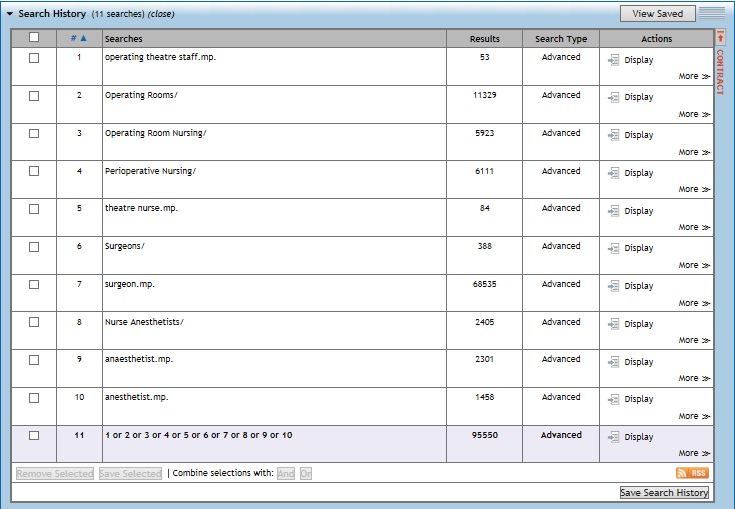 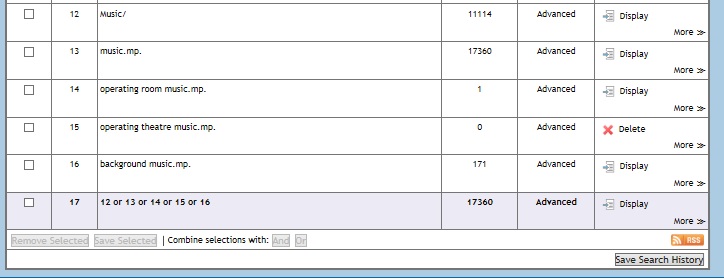 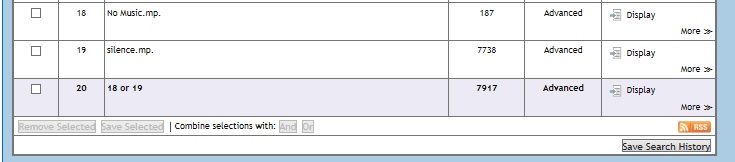 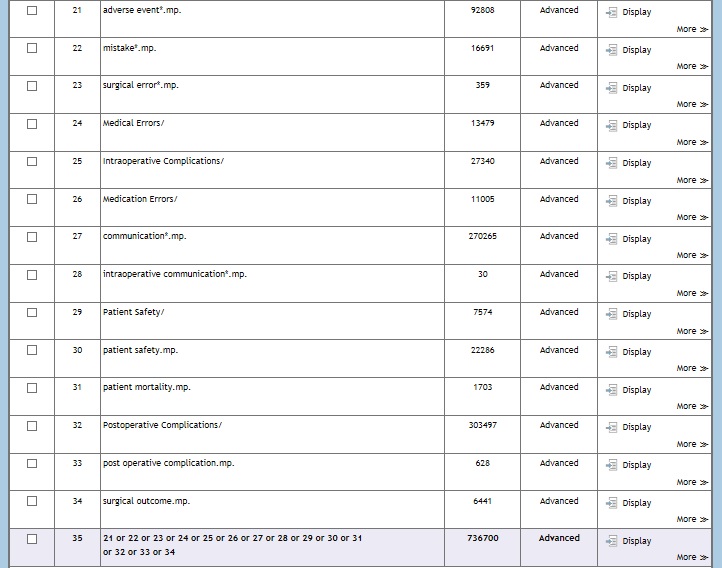 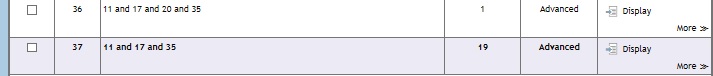 PopulationInterventionComparison (not commonly used in actual database search strategy)Outcome (not commonly used in actual database search strategy)What is your population? Main search term:Operating Theatre StaffWhat other terms might have been used?Alternative search terms:Operating RoomsOperating Room NursingPerioperative NursingTheatre NurseNurse AnaesthetistSurgeonsAnaesthetistWhat is your intervention? Main search term:MusicWhat other terms might have been used?Alternative search terms:Operating Room MusicOperating Theatre MusicBackground MusicWhat is your comparison? Main search term:No MusicWhat other terms might have been used?Alternative search terms:SilenceWhat is your outcome? Main search term:Adverse EventWhat other terms might have been used?Alternative search terms:MistakeSurgical ErrorMedical ErrorIntraoperative ComplicationsMedication ErrorCommunicationIntraoperative CommunicationPatient SafetyPatient MortalityPostoperative ComplicationSurgical Outcome□  Systematic Review□  Randomized Controlled Trial (RCT)□  Cohort Study□  Case-control Study/Case Series	 □  Qualitative Study  □  Economic Evaluation □ Clinical Practice GuidelinesKey terms:1Operating Theatre Staff2Operating Rooms3Operating Room Nursing4Perioperative Nursing5Theatre Nurse6Surgeons7Nurse Anaesthetist8Anaesthetist9Music10Operating Room Music11Operating Theatre Music12Background Music13No Music14Silence15Adverse Event16Mistake17Surgical Error18Medical Error19Intraoperative Complications20Medication Error21Communication22Intraoperative Communication23Patient Safety24Patient Mortality25Postoperative Complications26Surgical Outcome141 or 2 or 3 or 4 or 5 or 6 or 7 or 8159 or 10 or 11 or 121613 or 141715 or 16 or 17 or 18 or 19 or 20 or 21 or 22 or 23 or 24 or 25 or 26 1814 and 15 and 16 and 17